Сумська міська рада Виконавчий комітетРІШЕННЯвід   31.08.2021    № 470	Беручи до уваги пропозиції заступників міського голови з питань діяльності виконавчих органів ради щодо зняття з контролю рішень виконавчого комітету Сумської міської ради, керуючись частиною 1 статті 52 Закону України «Про місцеве самоврядування в Україні», виконавчий комітет Сумської міської радиВИРІШИВ:	Зняти з контролю рішення виконавчого комітету Сумської міської ради:	1. У зв’язку з виконанням та закінченням терміну дії:2. Рішення виконавчого комітету, які втратили чинність:В.о. міського головиз виконавчої роботи							 М.Є.БондаренкоМоша Л.В. 700-639_____________________________________________Розіслати  керівникам структурних підрозділівРішення доопрацьовано і вичитано, текст відповідає оригіналу прийнятого рішення та вимогам статей 6-9 Закону України «Про доступ до публічної інформації» та Закону України «Про захист персональних даних».Проект рішення «Про зняття з контролю та втрату чинності рішень виконавчого комітету» був завізований:Начальник відділупротокольної роботи та контролю					Л.В. МошаНачальник правового управління					О.В. ЧайченкоКеруючий справамивиконавчого комітету							Ю.А. ПавликНачальник відділу протокольної роботи та контролю				            	Л.В. Моша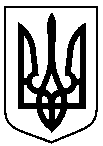 Про зняття з контролю та втрату чинності рішень виконавчого комітету№ 179від16.04.2013Про затвердження Плану заходів щодо виконання Державної цільової програми «Національний план дій з реалізації Конвенції про права інвалідів» на період до 2020 року» в місті Суми№ 35від21.01.2014Про встановлення  дорожніх знаків по м. Суми щодо обмеження швидкості руху до 40 км/год№ 99від16.02.2016Про створення робочої групи з    питань    розробки    схеми теплопостачання міста Суми№ 505від19.09.2017Про розгляд петиції Фоменка К.В. щодо встановлення цілодобових ваг для грузових автомобілів на кожному в’їзді в м. Суми№ 232від18.04.2018Про затвердження містобудівної документації "Детальний план території мікрорайону мж вулицями Михайла Кощія, Миколи Данька, Проектна № 12 у          м. Суми"№ 398від10.07.2018Про здійснення заходів з поліпшення ремонту доріг у     м. Суми№ 399від10.07.2018Про організацію поливу доріг та тротуарів у літній період в м. Суми№ 99від12.02.2019Про ведення обліку дітей дошкільного, шкільного віку та учнів у м. Суми№ 162від12.03.2019Про проведення міського конкурсу з визначення програм (проектів, заходів), розроблених інститутами громадянського суспільства у сфері роботи з дітьми та молоддю, для виконання (реалізації) яких надається фінансова підтримка з міського бюджету на 2020 рік№ 476від13.08.2019Про створення комісії з питань формування пропозицій щодо спрямування субвенції з державного бюджету місцевим бюджетам на проектні, будівельно-ремонтні роботи, придбання житла та приміщень для розвитку сімейних та інших форм виховання, наближених до сімей-них, забезпечення житлом дітей-сиріт, дітей позбавлених батьківського піклування, осіб з їх числа№ 491від28.08.2019Про встановлення пам’ятника  Семену Семеновичу Сапуну та всім репресованим у 30 - 40-х роках ХХ століття на вулиці Горького у м. Суми№ 599від12.11.2019Про внесення на розгляд Сумської міської ради питання "Про цільову Програму з військово-патріотичного виховання молоді, сприяння організації призову громадян на строкову військову службу до Збройних Сил України та військовим формуванням, розташованим на території Сумської міської об'єднаної територіальної громади, у проведенні заходів з оборони та мобілізації на 2020 рік "№ 605від12.11.2019Про план діяльності з підготовки проектів регуляторних актів виконавчих органів Сумської міської ради на 2020 рік№ 606від12.11.2019Про затвердження плану-графіку відстеження результативності діючих регуляторних актів виконавчих органів Сумської міської ради на 2020 рік№ 607від12.11.2019Про затвердження на 2020 рік лімітів споживання енергоносіїв по департаменту фінансів, економіки та інвестицій Сумської міської ради№ 618від12.11.2019Про затвердження на 2020 рік лімітів споживання енергоносіїв по департаменту соціального захисту населення Сумської міської ради№ 641від12.11.2019Про затвердження на 2020 рік лімітів споживання енергоносіїв по бюджетних установах, підпорядкованих відділу культури Сумської міської ради№ 642від12.11.2019Про затвердження на 2020 рік лімітів споживання енергоносіїв та твердого палива по установах та закладах, підпорядкованих управлінню освіти і науки Сумської міської ради№ 643від12.11.2019Про затвердження на 2020 рік лімітів споживання енергоносіїв по закладах професійно – технічної освіти, підпорядкованих управлінню освіти і науки Сумської міської ради№ 645від12.11.2019Про затвердження на 2020 рік лімітів споживання енергоносіїв по управлінню «Інспекція з благоустрою міста Суми» Сумської міської ради№ 647від12.11.2019Про затвердження на 2020 рік лімітів енергоносіїв по управлінню капітального будівництва та дорожнього господарства Сумської міської ради№ 650від12.11.2019Про затвердження на 2020 рік лімітів споживання енергоносіїв по управлінню державного архітектурно - будівельного контролю Сумської міської ради№ 671від12.11.2019Про затвердження на 2020 рік лімітів споживання енергоносіїв по службі у справах дітей Сумської міської ради№ 709від10.12.2019Про затвердження лімітів споживання енергоносіїв по відділу охорони здоров'я Су3мської міської ради та підпорядкованих йому установах і закладах на 2020 рік№ 6від21.01.2020Про затвердження фінансового плану комунального підприємства «Міськводоканал» Сумської міської ради на 2020 рік№ 7від21.01.2020Про затвердження фінансового плану комунального підприємства «Сумикомунінвест» Сумської міської ради на 2020 рік№ 8від21.01.2020Про затвердження фінансового плану Комунального оптово-роздрібного підприємства «Дрібнооптовий» Сумської міської ради на 2020 рік№ 14від21.01.2020Про  заходи щодо виконання доходної частини бюджету Сумської міської об'єднаної територіальної громади в 2020 році№ 51від21.01.2020Про стан ведення військового обліку громадян на території Сумської міської об'єднаної територіальної громади у 2019 році та завдання на 2020 рік№ 82від11.02.2020Про впровадження результатів  конкурсу з визначення програм (проектів, заходів), розроблених інститутами громадянського суспільства у сфері роботи з дітьми та молоддю, для виконання (реалізації) яких надається фінансова підтримка з бюджету Сумської міської об’єднаної територіальної громади на 2020 рік№ 84від11.02.2020Про впровадження результатів міського конкурсу з визначення програм (проектів, заходів), розроблених інститутами громадянського суспільства у сфері розвитку громадянського суспільства, для реалізації яких надається фінансова підтримка з бюджету Сумської міської об’єднаної територіальної громади на 2020 рік№ 104від02.03.2020Про влаштування у сім’ю патронатного  вихователя Коновалової Олени Володимирівни малолітньої дитини Коваль Крістіни Янушівни№ 112від17.03.2020Про виділення коштів з резервного фонду бюджету Сумської міської об'єднаної територіальної громади№ 114від17.03.2020Про проведення конкурсу з визначення програм (проектів, заходів), розроблених інститутами грома-дянського суспільства у сфері розвитку громадянського суспільства, для реалізації яких надається фінансова підтримка з бюджету Сумської міської об’єднаної територіальної громади на 2021 рік№ 116від17.03.2020Про затвердження фінансового плану КП «Спецкомбінат» на 2020 рік№ 117від17.03.2020Про затвердження фінансового плану КП ЕЗО «Міськсвітло» на 2020 рік№ 120від17.03.2020Про затвердження фінансового плану КП CМР «Електроавтотранс» на 2020 рік№ 121від17.03.2020Про затвердження фінансового плану КП «Паркінг» СМР на 2020 рік№ 223від29.04.2020Про затвердження Проєктів організації дорожнього руху по вулицях в м. Суми№ 263від26.05.2020Про затвердження фінансового плану комунального підприємства «Сумитеплоенергоцентраль» Сумської міської ради на 2020 рік№ 285від26.05.2020Про проведення відкритого конкурсу на кращу ескізну пропозицію встановлення на вул. Горького у м. Суми пам’ятника видатному діячу та борцю за волю України Семену Семеновичу Сапуну та всім репресованим у 30 – 40-х роках ХХ століття тоталітарними режимами№ 294від01.06.2020Про затвердження Проєктів організації дорожнього руху по вулицях Харківська, Троїцька, Горького та проспекту Шевченка в м. Суми№ 361від28.07.2020Про демонтаж зовнішньої реклами на території м. Суми№ 410від18.08.2020Про проведення конкурсу з перевезення пасажирів на міських та приміських автобусних маршрутах загального користування у межах території Сумської міської об’єднаної територіальної громади№ 411від18.08.2020Про черговий призов громадян України на строкову військову службу у жовтні - грудні 2020 року на території Сумської міської об’єднаної територіальної громади№ 469від17.09.2020Про стан погашення суб’єктами господарювання міста заборгованості із заробітної плати№ 524від20.10.2020Про внесення на розгляд Сумської міської ради питання щодо внесення змін до рішення Сумської міської ради від 24 грудня 2019 року № 6249-МР «Про Програму економічного і соціального розвитку Сумської міської територіальної громади на 2020 рік та основні напрями розвитку на 2021 - 2022 роки» (зі змінами)№ 571від16.12.2020Про організацію сезонної роздрібної торгівлі хвойними деревами на території Сумської міської територіальної громади у зимовий період 2020 року№ 574від18.12.2020Про схвалення проекту рішення Сумської міської ради «Про бюджет Сумської міської територіальної громади на 2021 рік» та внесення його на розгляд Сумської міської ради№ 575від18.12.2020Про внесення на розгляд Сумської міської ради питання «Про Програму економічного і соціального розвитку Сумської міської територіальної громади на 2021 рік та основні напрями розвитку на 2022 - 2023 роки»№ 578від18.12.2020Про внесення пропозицій Сумській міській раді щодо внесення змін до бюджету Сумської міської об’єднаної територіальної громади на 2020 рік№ 579від18.12.2020Про витрачання коштів резервного фонду бюджету Сумської міської об’єднаної територіальної громади за жовтень 2020 року№ 580від18.12.2020Про витрачання коштів резервного фонду бюджету Сумської міської об’єднаної територіальної громади за листопад 2020 року№ 584від23.12.2020Про проведення приписки громадян України 2004 року народження до призовної дільниці Сумського міського військового комісаріату протягом січня-березня 2021 року на території Сумської міської територіальної громади№ 31від29.01.2021Про витрачання коштів резервного фонду бюджету Сумської міської об’єднаної територіальної громади за грудень 2020 року№ 69від19.02.2021Про пропозиції Сумській міській раді щодо розгляду питання «Про виконання рішення Сумської міської ради від 19 грудня 2018 року № 4327-МР «Про затвердження Програми зайнятості населення Сумської міської територіальної громади на 2019-2020 роки» (зі змінами)» за 2020 рік»№ 70від19.02.2021Про пропозиції Сумській міській раді щодо розгляду питання «Про хід виконання рішення Сумської міської ради від 28 листопада 2018 року № 4148-МР «Про затвердження програми Сумської міської територіальної громади «Милосердя» на 2019-2021 роки» (зі змінами) за 2020 рік»№ 71від19.02.2021Про внесення пропозицій Сумській міській раді щодо розгляду питання «Про хід виконання рішення Сумської міської ради від 27 листопада 2019 року № 5996-МР «Про затвердження програми Сумської міської територіальної громади «Cоціальна підтримка захисників України та членів їх сімей» на 2020-2022 роки» (зі змінами) за 2020 рік»№ 75від19.02.2021Про внесення пропозицій Сумській міській раді щодо розгляду питання «Про хід виконання Програми з реалізації Конвенції ООН про права дитини Сумської міської територіальної громади на 2020-2022 роки, затвердженої рішенням Сумської міської ради від 18 грудня 2019 року № 6113 - МР (зі змінами), за 2020 рік»№ 81від19.02.2021Про влаштування у сім’ю патронатного вихователя Коковіної Ольги Борисівни малолітньої дитини Янчук Софії Ігорівни№ 90від19.02.2021Про внесення пропозицій Сумській міській раді щодо звіту про виконання бюджету Сумської міської об’єднаної територіальної громади 2020 рік№ 91від19.02.2021Про внесення на розгляд Сумської міської ради питання «Про стан виконання рішення Сумської міської ради від 24 грудня 2019 року № 6249-МР «Про Програму економічного і соціального розвитку Сумської міської територіальної громади на 2020 рік та основні напрями розвитку на 2021 - 2022 роки» (зі змінами), за підсумками 2020 року»№ 92від19.02.2021Про внесення пропозицій Сумській міській раді щодо внесення змін до бюджету Сумської міської територіальної громади на 2021 рік№ 93від19.02.2021Про витрачання коштів резервного фонду бюджету Сумської міської територіальної громади за січень 2021 року№ 94від19.02.2021Про внесення на розгляд Сумської міської ради питання про затвердження договору про грант між Північною екологічною фінансовою корпорацією (НЕФКО) та Сумською міською радою№ 108від19.02.2021Про внесення на розгляд Сумської міської ради питання «Про стан виконання рішення Сумської міської ради від 18 грудня 2019 року № 6105-МР «Про цільову Програму з військово-патріотичного виховання молоді, сприяння організації призову громадян на строкову військову службу до Збройних Сил України та військовим формуванням, розташованим на території Сумської міської об’єднаної територіальної громади, у проведенні заходів з оборони та мобілізації на 2020 рік» (зі змінами)№ 109від19.02.2021Про внесення на розгляд Сумській міській раді питання «Про хід виконання рішення Сумської міської ради від 19 грудня 2018 року № 4331–МР «Про комплексну програму «Правопорядок» на період 2019-2021 роки» (зі змінами) за підсумками 2020 року»№ 138від19.03.2021Про проведення загальноміського місячника з благоустрою на території Сумської міської територіальної громади№ 140від19.03.2021Про внесення пропозицій Сумській міській раді щодо внесення змін до бюджету Сумської міської територіальної громади 2021 рік№ 141від19.03.2021Про внесення пропозицій Сумській міській раді щодо розгляду питання «Про хід виконання Програми підвищення енергоефективності в бюджетній сфері Сумської міської територіальної громади на 2020-2022 роки, затвердженої рішенням Сумської міської ради від 18 грудня 2019 року № 6108 - МР (зі змінами), за 2020 рік»№ 142від19.03.2021Про витрачання коштів резервного фонду бюджету Сумської міської територіальної громади за лютий 2021 року№ 148від19.03.2021Про внесення на розгляд Сумської міської ради питання «Про хід виконання цільової комплексної Програми розвитку культури Сумської міської територіальної громади на 2019-2021 роки, затвердженої рішенням Сумської міської ради від 19 грудня 2018 року       № 4329-МР (зі змінами), за підсумками 2020 року»№ 149від19.03.2021Про внесення на розгляд Сумської міської ради питання «Про внесення змін до цільової комплексної Програми розвитку культури Сумської міської територіальної громади на 2019-2021 роки, затвердженої рішенням Сумської міської ради від 19 грудня 2018 року № 4329-МР» (зі змінами)№ 234від27.04.2021Про внесення пропозицій Сумській міській раді щодо внесення змін до бюджету Сумської міської територіальної громади на 2021 рік№ 235від27.04.2021Про витрачання коштів резервного фонду бюджету Сумської міської територіальної громади за березень 2021 року№ 236від27.04.2021Про внесення пропозицій Сумській міській раді щодо розгляду питання про внесення змін до рішення Сумської міської ради від 18 грудня 2019 року               № 6108 - МР «Про Програму підвищення енергоефективності в бюджетній сфері Сумської міської територіальної громади на 2020-2022 роки» (зі змінами)№ 237від27.04.2021Про внесення на розгляд Сумської міської ради питання щодо внесення змін до рішення Сумської міської ради від 24 грудня 2020 року № 63-МР «Про Програму економічного і соціального роз-витку Сумської міської територіальної громади на 2021 рік та основні напрями розвитку на 2022 - 2023 роки» (зі змінами)№ 311від18.05.2021Про витрачання коштів резервного фонду бюджету Сумської міської територіальної громади за квітень 2021 року	№ 352від31.07.2007Про комісію по вирішенню питань проведення за рахунок коштів міського бюджету реконструкції житлових квартир (будинків) інвалідів, що пересуваються на візках№ 485від 02.08.2011Про створення постійно діючої  міської міжвідомчої комісії з розгляду  питань, пов’язаних з            відключенням споживачів від мереж централізованого опалення та постачання гарячої води№ 650від 17.12.2013Про затвердження Правил розміщення   зовнішньої реклами  на  території міста Суми№ 137від 17.03.2015Про утворення комісії з питань захисту прав дитини№ 569від 18.10.2016Про Сумську міську комісію з питань техногенно-екологічної безпеки і надзвичайних ситуацій№ 156від 21.03.2017Про внесення змін до рішення виконавчого комітету Сумської міської ради від 21.06.2016 № 335 "Про визначення переліку та назв зупинок міського пасажирського транспорту в м. Суми"№ 115від 12.03.2019Про внесення змін до рішення виконавчого комітету Сумської міської ради від 01.02.2012 № 32 «Про створення консультативної ради з питань соціального захисту громадян, які постраждали внаслідок Чорнобильської катастрофи» (зі змінами)№ 190від 09.04.2019Про внесення змін до рішення виконавчого комітету Сумської міської ради від 15.05.2018 № 252 «Про створення комісії щодо розгляду заяв членів сімей загиблих та осіб з інвалідністю, внутрішньо переміщених осіб, які захищали незалежність, суверенітет та територіальну цілісність України, про виплату грошової компенсації за належні для отримання жилі приміщення»№ 613від 12.11.2019Про внесення змін до рішення виконавчого комітету Сумської міської ради від 12.03.2019 № 114 «Про координаційну раду з питань сімейної політики, протидії домашньому насильству»№ 616від 12.11.2019Про внесення змін до рішення виконавчого комітету Сумської міської ради від 12.06.2018 № 302 «Про комісію по розгляду питань, пов’язаних з отриманням житлових субсидій, призначенням державної соціальної допомоги малозабезпеченим сім’ям та по прийняттю рішень про включення до Єдиного державного автоматизованого реєстру осіб, які мають право на пільги, інформації про адресу фактичного місця проживання пільговика» (зі змінами)№ 651від 12.112019Про затвердження на 2020 рік лімітів споживання енергоносіїв по департаменту інфраструктури міста Сумської міської ради№ 659від 12.11.2019Про затвердження на 2020 рік лімітів споживання енергоносіїв по управлінню архітектури та містобудування Сумської міської ради № 688від 10.12.2019Про організацію та проведення оплачуваних громадських робіт у 2020 році № 14від 21.02.2020Про  заходи щодо виконання доходної частини бюджету Сумської міської об'єднаної територіальної громади в 2020 році№ 52від 27.01.2020Про внесення змін до рішення виконавчого комітету Сумської міської ради від 28.07.2016 № 401 «Про тендерний комітет виконавчого комітету Сумської міської ради» (зі змінами)№ 113від 17.03.2020Про підсумки роботи по розгляду звернень громадян у 2019 році та завдання щодо подальшого її вдосконалення№ 197від 21.04.2020Про внесення змін до рішення виконавчого комітету Сумської міської ради від 12.06.2018 № 302 «Про комісію по розгляду питань, пов’язаних з отриманням житлових субсидій, призначенням державної соціальної допомоги малозабезпеченим сім’ям та по прийняттю рішень про включення до Єдиного державного автоматизованого реєстру осіб, які мають право на пільги, інформації про адресу фактичного місця проживання пільговика» (зі змінами)№282від 26.05.2020Про внесення змін до рішення виконавчого комітету від 22.03.2020 № 162 «Про зупинення роботи міського пасажирського транспорту» (зі змінами)№ 293від 26.05.2020Про вивезення відходів, що утворюються в результаті функціювання установок для очищення стічних вод, комунального підприємства «Міськводоканал» Сумської міської ради на полігон для захоронення твердих побутових відходів, розташованого на землях Великобобрицького старостинського округу Верхньосироватської сільської ради Сумського району Сумської області№ 297від 04.06.2020Про внесення змін до рішення виконавчого комітету Сумської міської ради від 27.03.2020 № 172 «Про заходи під час карантину щодо запобігання розповсюдженню на території Сумської міської об’єднаної територіальної громади гострої респіраторної хвороби COVID-19, спричиненої коронавірусом SARS-CoV-2» (зі змінами)№ 316від 16.06.2020Про план роботи виконавчого комітету міської ради на ІI півріччя 2020 року№ 342від 07.07.2020Про деякі питання організації роботи комісії по розгляду питань, пов’язаних з отриманням житлових субсидій, призначенням державної соціальної допомоги малозабезпеченим сім’ям та по прийняттю рішень про включення до Єдиного державного автоматизованого реєстру осіб, які мають право на пільги, інформації про адресу фактичного місця проживання пільговика, утвореної рішенням виконавчого комітету Сумської міської ради від 12.06.2018 № 302, на період дії карантину№ 371від 28.07.2020Про внесення змін до рішення виконавчого комітету Сумської міської ради від 15.05.2018 № 252 «Про створення комісії щодо розгляду заяв членів сімей осіб, які загинули (пропали безвісти), померли та осіб з інвалідністю, внутрішньо переміщених осіб, які захищали незалежність, суверенітет та територіальну цілісність України, деяких категорій осіб, які брали участь в Революції Гідності, про виплату грошової компенсації за належні для отримання жилі при-міщення» (зі змінами)№ 377від 28.07.2020Про утворення адміністративної комісії при виконавчому комітеті Сумської міської ради№ 392від 28.07.2020Про влаштування у сім’ю патронатного вихователя Рябова Анатолія Андрійовича малолітньої дитини Пруса Євгена Руслановича№ 452від 03.09.2020Про внесення змін до рішення виконавчого комітету від 22.03.2020 № 162 "Про зупинення роботи міського пасажирського транспорту" (зі змінами)№ 518від 13.10.2020Про початок та закінчення опалювального сезону 2020-2021 років в місті Суми№ 530від 26.10.2020Про продовженння строку перебування малолітньої дитини Пруса Євгена Руслановича у сім'ї патронатного вихователя Рябова Анатолія Андрійовича№ 583від 18.12.2020Про внесення змін до рішення Виконавчого комітету Сумської міської ради від 14.11.2020 № 541 «Про заходи під час карантину шодо запобігання розповсюдженню на території Сумської міської територіальної громади гострої респіраторної хвороби СОVID-19, спричиненої коронавірусом SARS- СоV-2№ 607від 30.12.2020Про затвердження на 2021 рік лімітів споживання енергоносіїв по Департаменту інфраструктури міста Сумської міської ради№ 654від 30.12.2020Про внесення змін до рішення Виконавчого комітету Сумської міської ради від 14.11.2020 № 541 «Про заходи під час карантину щодо запобігання розповсюдженню на території Сумської міської територіальної громади гострої респіраторної хвороби COVID-19, спричиненої коронавірусом SARS-CoV-2» (зі змінами)